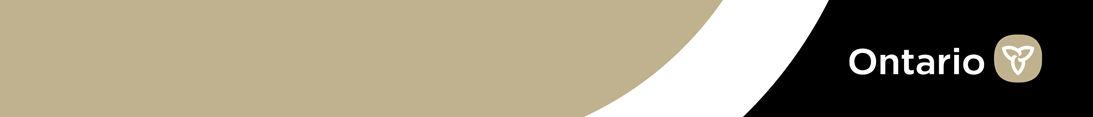 Protocole de la salle de lecture	Archives publiques de l’Ontario
Dernière mise à jour : 21 mars 2022Conformément aux lignes directrices du gouvernement de l’Ontario et des responsables de la santé publique, à compter du 1er novembre 2021, la salle de lecture des Archives publiques de l’Ontario, située au 134, boulevard Ian Macdonald, sera ouverte au public sur rendez-vous seulement. Heures de service :Du lundi au vendredi De 9 h à 16 h Pour assurer la sécurité de tous, la salle de lecture sera fermée de midi à 13 h pour un nettoyage complet des postes de travail et des lecteurs de microfilms entre les rendez-vous.Avant votre visiteSi vous présentez des symptômes de la COVID-19 ou si vous avez été récemment en contact avec une personne ayant reçu un résultat positif au test de dépistage de la COVID-19, nous vous demandons de vous abstenir de vous présenter aux Archives publiques de l’Ontario.Avant d’envisager de vous présenter à la salle de lecture, assurez-vous d’avoir fait ce qui suit :Vous avez précommandé tout matériau requis originauxDes Archivistes en référence sont aussi disponible pour un entrevu avant votre visite, durant lequel ils peuvent vous aidez à commander des records et vous préparer face à visiter les Archives.Avoir pris un rendez-vous. Notre nouvel outil d’inscription en ligne garantira la protection de votre santé et votre sécurité et vous permettra de passer moins de temps à attendre et plus de temps à faire des recherches! Pour plus d’information sur la préparation à une visite, veuillez consulter notre site Web ontario.ca/archives. À votre arrivéeÀ compter du 21 mars 2022, les modifications apportées aux mesures de santé publique et de sécurité au travail de l'Ontario comprennent la levée des exigences relatives au port des masques. Cela signifie que le port du masque ou du couvre-visage dans notre bâtiment sera maintenant facultatif, y compris dans la salle de lecture.À votre entrée dans le bâtiment, le personnel du comptoir d’accueil vous accueillera derrière une barrière en plexiglas. Si vous êtes déjà inscrit en tant que chercheur, vous serez invité à scanner votre carte d’inscription—chercheur (chercheuse)—des Archives publiques de l’Ontario. Si vous n’êtes pas inscrit en tant que chercheur, vous pouvez vous inscrire auprès du personnel du comptoir d’accueil. Pour réduire le temps d’attente à l’inscription, nous vous recommandons de vous inscrire en ligne à l’avance à http://www.archives.gov.on.ca/fr/about/prepare.aspx. Une fois l’inscription effectuée, le personnel du comptoir d’accueil vous remettra une clé de casier et vous dirigera vers le salon pour visiteurs où vous pourrez ranger vos effets personnels dans le casier qui vous aura été attribué. Avant votre entrée dans la salle de lecture, le personnel du comptoir d’accueil confirmera également le numéro du poste de travail ou de lecteur de microfilms qui vous a été attribué.Pendant votre visiteÀ votre entrée dans la salle de lecture, repérez le poste de travail ou le lecteur de microfilms qui vous a été attribué. Un archiviste de référence sera disponible pour vous aider, au besoin. Consultation de matériel commandé à l’avance
Si vous avez commandé des documents à l’avance, ils seront déjà à votre poste de travail. Pour assurer la manipulation sans risque des documents, des gants sont mis à votre disposition. Consultation des microfilms en libre-service
Si vous souhaitez consulter nos microfilms en libre-service, veuillez le faire au lecteur de microfilms qui vous a été attribué. Si vous avez besoin d’aide pour utiliser le lecteur de microfilms, un archiviste de référence pourra vous aider. Veuillez ne pas reclasser les bobines de microfilm. Lorsque vous avez terminé, placez toutes les bobines de microfilm dans le contenant des bobines de microfilm à reclasser.Consultation des instruments de recherche et des ressources documentaires imprimés
Si vous consultez nos instruments de recherche et classeurs, veuillez ne pas les reclasser. Placez les articles utilisés sur la table la plus proche afin qu’ils puissent être désinfectés avant d’être reclassés.Utilisation du salon des visiteurs
Lorsque les visiteurs utilisent le salon, ils sont priés de se conformer à tous les autocollants au sol et à la signalisation affichée. Les tables et les chaises ne doivent pas être déplacées. Pour assurer votre sécurité, les installations supplémentaires pourraient ne pas être disponibles. Si vous avez des questions, le personnel du comptoir d’accueil est disponible pour vous aider.Visite de l’exposition ANIMALIA
Lors de votre rendez-vous aux Archives, vous pourrez également visiter l’exposition ANIMALIA présentée dans l’aire d’exposition Helen McClung. Accès aux installations du campus de l’Université York 
L'Université York exige le port de masques dans tous les espaces intérieurs jusqu'au 30 avril 2022. Des informations et des mises à jour sur la politique de l'Université York concernant COVID-19 peuvent être consultées ici.Après votre visiteÀ la fin de votre rendez-vous, veuillez laisser tout le matériel à votre poste de travail.Si vous souhaitez mettre certains documents en attente pour une consultation ultérieure ou si vous voulez récupérer des documents supplémentaires, veuillez en informer l’archiviste de référence qui vous aidera à passer votre commande et à prendre un autre rendez-vous.Lors de votre départ de la salle de lecture, récupérez vos effets personnels dans votre casier et rendez la clé en la déposant dans le contenant de retour des clés de casiers.Merci de votre coopération. Nous sommes impatients de vous revoir dans la salle de lecture!Des questions?Si vous avez des questions, nous sommes là pour vous aider! Vous pouvez nous joindre à l’adresse suivante :Courriel : reference@ontario.caTéléphone : 416 327-1600 ou sans frais (Ontario seulement) 1 800 668-9933Site Web : ontario.ca/archives	